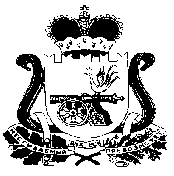 АДМИНИСТРАЦИИ  ГНЕЗДОВСКОГО СЕЛЬСКОГО ПОСЕЛЕНИЯСМОЛЕНСКОГО РАЙОНА СМОЛЕНСКОЙ ОБЛАСТИП О С Т А Н О В Л Е Н И Е От 22 октября 2013                                                    №100     О внесении изменений в Постановление от 03.02.2012г. №9 «Об утверждении Реестра муниципальных услуг (функций) Гнездовского сельского поселения Смоленского района Смоленской области»          Во исполнение поручения заместителя Председателя Правительства Российской Федерации –Руководителя Аппарата Правительства Российской Федерации В.Сурикова от 27.04.2013г. о необходимости признания утратившими силу Административных  регламентов по предоставлению Государственных услуг по рассмотрению обращений граждан в соответствии с Федеральным законом от 02.05.2006г. №59-ФЗ «О порядке рассмотрения обращений граждан Российской Федерации», а так же об обеспечении исключения сведений о муниципальных услугах по рассмотрению обращения граждан из  реестра муниципальных услуг (функций),	Администрация Гнездовского сельского поселения Смоленского района Смоленской области ПОСТАНОВЛЯЕТ:Внести изменения в Постановление №9 от 03.02.2912г. «Об утверждении Реестра муниципальных услуг (функций) Гнездовского сельского поселения Смоленского района Смоленской области»:-исключить из приложения « Реестр муниципальных услуг и функций , предоставляемых Гнездовским сельским поселением Смоленского района Смоленской области» пункт №1 « Осуществление приема граждан, обеспечение своевременного и в полном объеме рассмотрения устных и письменных обращений граждан, принятия по ним решений и направление заявителям ответов в установленный законодательством Российской Федерации срок».Разместить  настоящее Постановление на официальном сайте Администрации Гнездовского сельского поселения Смоленского района Смоленской области Контроль исполнения настоящего Постановления оставляю за собой.Глава муниципального образованияГнездовского сельского поселенияСмоленского района Смоленской области                       Е.С.Соловьева